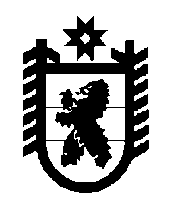 Республика КарелияАдминистрация Кондопожского муниципального района РАСПОРЯЖЕНИЕот 20 декабря 2018 года № 478-р В соответствии со Стандартом по планированию контрольной деятельности органа внутреннего муниципального финансового контроля, утвержденного Постановлением Администрации Кондопожского муниципального района от 04.09.2017г. №632 (в редакции Постановления от 27.08.2018г №661): 1. Утвердить План контрольных мероприятий органа внутреннего муниципального финансового контроля Администрации Кондопожского муниципального района на первое полугодие 2019 года, в соответствии с Приложением к настоящему Распоряжению.2. Опубликовать настоящее Распоряжение в соответствии  со ст.53 Устава Кондопожского муниципального района.3. Настоящее Распоряжение вступает в силу с даты его подписания.Глава Администрации Кондопожскогомуниципального района					                            В.М.СадовниковПриложение к  Распоряжению Администрации Кондопожского муниципального района                                                                                     от 20 декабря 2018 г. № 478-р   План контрольных мероприятий органа внутреннего муниципального финансового контроля Администрации Кондопожского муниципального района на первое полугодие 2019 года20 декабря 2018г.Ведущий специалист отдела бюджетного учета и консолидированной отчетности об исполнении бюджета финансового управления Администрации Кондопожского муниципального района 				                                                              					 Н.Г.Баевател.9643189124					Об утверждении Плана контрольных мероприятий органавнутреннего    муниципального     финансового  контроля Администрации  Кондопожского муниципального района на первое полугодие 2019 года   № п/пНаименование (тема) контрольного мероприятияОбъект (-ы) контроля (наименование, ИНН, адрес)Метод контроляПроверяемый периодСрок проведения мероприятияЦель и основание для включения мероприятия в ПланРАЗДЕЛ 1. Плановые контрольные мероприятия, проводимые в отношении учреждений Кондопожского муниципального районаРАЗДЕЛ 1. Плановые контрольные мероприятия, проводимые в отношении учреждений Кондопожского муниципального районаРАЗДЕЛ 1. Плановые контрольные мероприятия, проводимые в отношении учреждений Кондопожского муниципального районаРАЗДЕЛ 1. Плановые контрольные мероприятия, проводимые в отношении учреждений Кондопожского муниципального районаРАЗДЕЛ 1. Плановые контрольные мероприятия, проводимые в отношении учреждений Кондопожского муниципального районаРАЗДЕЛ 1. Плановые контрольные мероприятия, проводимые в отношении учреждений Кондопожского муниципального районаРАЗДЕЛ 1. Плановые контрольные мероприятия, проводимые в отношении учреждений Кондопожского муниципального района1.Соблюдение законодательства о контрактной системе в сфере закупок в рамках контроля, предусмотренного ч.8 ст.99 Федерального закона от 05.04.2013 № 44-ФЗ «О контрактной системе в сфере закупок товаров, работ, услуг для обеспечения государственных и муниципальных нужд» (сравнительная оценка эффективности и соблюдение правил осуществления закупок в разрезе способов определения поставщиков (подрядчиков, исполнителей).Муниципальное общеобразовательное учреждение средняя общеобразовательная школа № 3 г.Кондопоги Республики КарелияИНН – 1003007768186223, Республика Карелия, г.Кондопога, Бульвар Юности, д.9Камеральная проверкаВторое полугодие 2018 годаЯнварь 2019г.Предупреждение и выявление нарушений законодательства РФ о контрактной системе и иных нормативных правовых актов РФ в сфере закупок товаров, работ, услуг для обеспечения государственных и муниципальных нужд в соответствии с п.3, ч.3, ст.99 ФЗ-442.Соблюдение законодательства о контрактной системе в сфере закупок в рамках контроля, предусмотренного ч.8 ст.99 Федерального закона от 05.04.2013 № 44-ФЗ «О контрактной системе в сфере закупок товаров, работ, услуг для обеспечения государственных и муниципальных нужд» (сравнительная оценка эффективности и соблюдение правил осуществления закупок в разрезе способов определения поставщиков (подрядчиков, исполнителей).Муниципальное общеобразовательное учреждение средняя общеобразовательная школа №8 г.Кондопоги Республики КарелияИНН – 1003007430186220, Республика Карелия, г.Кондопога, ул.Калинина, д.13аКамеральная проверкаВторое полугодие 2018 годаАпрель – май 2019г.Предупреждение и выявление нарушений законодательства РФ о контрактной системе и иных нормативных правовых актов РФ в сфере закупок товаров, работ, услуг для обеспечения государственных и муниципальных нужд в соответствии с п.3, ч.3, ст.99 ФЗ-44РАЗДЕЛ 2. Плановые контрольные мероприятия, проводимые в соответствии с заключенными соглашениями о передаче полномочий сельских поселений Кондопожского муниципального района по осуществлению внутреннего муниципального финансового контроляРАЗДЕЛ 2. Плановые контрольные мероприятия, проводимые в соответствии с заключенными соглашениями о передаче полномочий сельских поселений Кондопожского муниципального района по осуществлению внутреннего муниципального финансового контроляРАЗДЕЛ 2. Плановые контрольные мероприятия, проводимые в соответствии с заключенными соглашениями о передаче полномочий сельских поселений Кондопожского муниципального района по осуществлению внутреннего муниципального финансового контроляРАЗДЕЛ 2. Плановые контрольные мероприятия, проводимые в соответствии с заключенными соглашениями о передаче полномочий сельских поселений Кондопожского муниципального района по осуществлению внутреннего муниципального финансового контроляРАЗДЕЛ 2. Плановые контрольные мероприятия, проводимые в соответствии с заключенными соглашениями о передаче полномочий сельских поселений Кондопожского муниципального района по осуществлению внутреннего муниципального финансового контроляРАЗДЕЛ 2. Плановые контрольные мероприятия, проводимые в соответствии с заключенными соглашениями о передаче полномочий сельских поселений Кондопожского муниципального района по осуществлению внутреннего муниципального финансового контроляРАЗДЕЛ 2. Плановые контрольные мероприятия, проводимые в соответствии с заключенными соглашениями о передаче полномочий сельских поселений Кондопожского муниципального района по осуществлению внутреннего муниципального финансового контроля1.Соблюдение законодательства о контрактной системе в сфере закупок в рамках контроля, предусмотренного ч.8 ст.99 Федерального закона от 05.04.2013 № 44-ФЗ «О контрактной системе в сфере закупок товаров, работ, услуг для обеспечения государственных и муниципальных нужд» (сравнительная оценка эффективности и соблюдение правил осуществления закупок в разрезе способов определения поставщиков (подрядчиков, исполнителей).Администрация Новинского сельского поселенияИНН - 1003999872186207, Республика Карелия, Кондопожский район, д.Улитина Новинка, д.10аКамеральная проверка2018 годФевраль 2019г.Предупреждение и выявление нарушений законодательства РФ о контрактной системе и иных нормативных правовых актов РФ в сфере закупок товаров, работ, услуг для обеспечения государственных и муниципальных нужд в соответствии с п.3, ч.3, ст.99 ФЗ-44.Основание - п.п.2.3, п.2 Соглашения о передаче полномочий по осуществлению внутреннего муниципального финансового контроля.2.Соблюдение законодательства о контрактной системе в сфере закупок в рамках контроля, предусмотренного ч.8 ст.99 Федерального закона от 05.04.2013 № 44-ФЗ «О контрактной системе в сфере закупок товаров, работ, услуг для обеспечения государственных и муниципальных нужд» (сравнительная оценка эффективности и соблюдение правил осуществления закупок в разрезе способов определения поставщиков (подрядчиков, исполнителей).Администрация Гирвасского  сельского поселенияИНН - 1003999858186214, Республика Карелия, Кондопожский район, п.Гирвас, ул.Пионерская, д.15Камеральная проверка2018 годМарт – апрель 2019г.Предупреждение и выявление нарушений законодательства РФ о контрактной системе и иных нормативных правовых актов РФ в сфере закупок товаров, работ, услуг для обеспечения государственных и муниципальных нужд в соответствии с п.3, ч.3, ст.99 ФЗ-44.Основание - п.п.2.3, п.2 Соглашения о передаче полномочий по осуществлению внутреннего муниципального финансового контроля.3.Контроль за соблюдением бюджетного законодательства РФ и иных нормативных правовых актов, регулирующих бюджетные правоотношения и (или) обусловливающих расходные обязательства соответствующего публично-правового образования, в соответствии с положениями ст.269.2 Бюджетного кодекса РФАдминистрация Кончезерского сельского поселенияИНН – 1003999833186202, Республика Карелия, Кондопожский район, с.Кончезеро, улица Советов, дом 40бКамеральная проверка2018 годМай - июнь 2019г.Предупреждение и выявление нарушений бюджетного законодательства РФ.Основание – п.п.2.3, п.2 Соглашения о передаче полномочий по осуществлению внутреннего муниципального финансового контроля.